Расчетно-графическое задание № 4 Вариант  191.	Пластину  предыдущей  задачи  переместили из поля в область  пространства,   где   внешнее   поле   отсутствует.  Пренебрегая  уменьшением  поля  в  диэлектрике с течением времени, определить  энергию W электрического поля в пластине.     Ответ: 118 пДж. Рисунок: нет.  2.	Пластину  из  эбонита  толщиной  2мм  и  площадью 300 см**2  поместили в однородное электрическое поле напряженностью 1 кВ/м,  расположив  так,  что силовые линии перпендикулярны ее плоскости  поверхности.   Найти:   1)   плотность   связанных   зарядов  на  поверхности    пластин;    2)    Энергию   электрического   поля  сосредоточенную в пластине     Ответ: 1) 5.9 нКл/м**2; 2) 88.5 пДж. Рисунок: нет.  3.	Какова  должна  быть температура атомарного водорода, чтобы  средняя  кинетическая  энергия  поступательного  движения атомов  была   достаточна  для  ионизации  путем  соударений?  Потенциал  ионизации атомарного водорода равен 13,6В.     Ответ: 210 кК. Рисунок: нет.  4.	Шарик  с  массой  m=1  г и зарядом q=10 нКл перемещается из  точки  1,  потенциал  которой  ФИ1=600  В,  в точку 2, потенциал  которой  ФИ2=0. Найти его скорость в точке 1, если в точке 2 она  стала равной v2=20 см/с.     Ответ: v1=16.7 см/с. Рисунок: нет  5.	Протон  и  АЛЬФА-частица,  двигаясь с одинаковой скоростью,  влетают  в плоский конденсатор параллельно пластинам. Во сколько  раз   отклонение   протона   полем   конденсатора  будет  больше  отклонение АЛЬФА-частицы?     Ответ: В 2 раза. Рисунок: нет  6.	При   какой  температуре  атомы  ртути  имеют  кинетическую  энергию  поступательного  движения,  достаточную  для ионизации?  Потенциал ионизации атома ртути U=10,4В.     Ответ: Т=8*104 К Рисунок:нет  7.	На  отрезке  прямого провода равномерно распределен заряд с  линейной плотностью. Определить работу А сил поля по перемещению  заряда Q=1нКл из точки B в точку C.     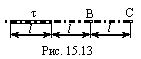 Ответ: 2,62мкДж. Рисунок: 15.13.  8.	АА   заряженная   вертикальная   бесконечная   плоскость  с  поверхностной  плотностью  заряда  b=40мкКл/м2  и  B  одноименно  заряженный  шарик с массой м=1г и зарядом q=1нКл. Какой угол а с  плоскостью АА образует нить на которой висит шарик.     Ответ: a=13 Рисунок: нет.  9.	Какова  потенциальная  энергия  системы  четырех одинаковых  точечных  зарядов  10  нКл, расположенных в вершинах квадрата со  стороной длиной a = 10 см?     Ответ: 48,8 мкДж. Рисунок: нет.  10.	Площадь  каждого  электрода  ионизированной  камеры  S=0,01  м**2,  расстояние между ними d=6,2см. В единице объёма в единицу  времени образуется число однозарядных ионов каждого знака N=1015  м-3*с-1.Найти наибольшее число ионов Nкаждого знака, находящихся  в  единице  объёма камеры, если коэффициент рекомбинации g=10-12  м3/с.     Ответ: n=N/g**1/2=3,2*1013 м-3. Рисунок:нет  